Научная деятельность121110900082-3Исследование молекулярных механизмов патологических процессов в условиях коморбидных форм социально значимых заболеванийРаботы, опубликованные в 2020-2022 годах:Патенты:Монографии:Басов А.А., Джимак С.С., Быкова Н.И. Мониторинг и коррекция свободнорадикальных процессов в экспериментальной и клинической практике. –  Краснодар: Кубанский гос. ун-т, 2013. – 169 с.Экспериментальное обоснование использования ряда продуктов растительного происхождения в качестве профилактических и оздоровительных алиментарных факторов / М.И. Быков, Е.Е. Есауленко, А.А. Басов, А.Н. Курзанов. (под редакцией И.М. Быкова) – Майкоп : Качество, 2015. – 166 с.Курзанов А.Н., Заболотских Н.В., Ковалев Д.В. Функциональные резервы организма /  Курзанов А.Н., Заболотских Н.В., Ковалев Д.В. – М.: Издательский дом Академии Естествознания, 2016. – 96 с.Паратгормон-родственный протеин / А.Н. Курзанов, М.Ю. Ледванов, И.М. Быков, В.Л. Медведев, Е.А. Стрыгина, М.Н. Бизенкова, Н.В. Заболотских, Д.В. Ковалев, Н.Ю. Стукова. М.: Издательский дом Академии Естествознания, 2018.Роль паратгормон-родственного протеина в развитии, функционировании и патологии мочевыделительной и репродуктивной систем / В.Л. Медведев, М.Ю. Ледванов,  А.Н. Курзанов, И.М. Быков М.: Издательский дом Академии Естествознания, 2019. – 192 с. Паратгормон-родственный протеин  /  А.Н. Курзанов, М.Ю. Ледванов,  И.М. Быков,.В.Л. Медведев, Е.А. Стрыгина и соавт., под ред.  А.Н. Курзанова, М.Ю. Ледванова. – 2-е изд., перераб. и доп. – М.: Издательский дом Академии Естествознания, 2020. – 852 с. Тубероинфундибулярный пептид 39 (ТIР 39) : монография / А.Н. Курзанов, С.Н. Алексеенко, И.М. Быков. – М.: Издательский дом Академии Естествознания, 2020. – 122 с.Экспериментальное моделирование повреждений костных структур: монография / А.Н. Курзанов, И.М. Быков, А.Ш. Ананьева, Ю.В. Веревкина. – Москва: Издательский дом Академии естествознания, 2021. – 176 с.Клиническая биохимия ротовой жидкости / Под редакцией И.М. Быкова, А.Н. Курзанова. – Издательский дом Академии естествознания, 2021. –Паранеопластические синдромы, ассоциированные с паратгормон-родственным протеином: монография / В.Л. Медведев, А.Н. Курзанов, И.М. Быков. – Москва: Издательский дом Академии естествознания, 2022. – 332 с.Состояние системы антиоксидантной защиты печени крыс при ишемии и реперфузии // Вестник Российского университета дружбы народов. Серия: Медицина. – 2020. – Т. 24, № 1. – С. 93-104.   Попов К.А.Быков И.М. Цымбалюк И.Ю.Денисова Я.Е. Столярова А.Н.Азимов Э.А. Шурыгина Л.А.http://journals.rudn.ru/medicineПаратиреоидный гормон-родственный протеин как предиктор развития мочекаменной болезни // Инновационная медицина Кубани. – 2020. – 1(17). – С. 41-46.Курзанов А.Н.Басов А.А. Буданов А.А. Медведев В.Л. Палагута Г.А. Русинова Т.В.https://kkbo1.ru/zhurnal-meditsina-kubaniПерспективы применения многослойных раневых покрытий на основе хитозана в стоматологической практике / Кубанский научный медицинский вестник. – 2020. –  Т. 27, № 1. – С. 27-39.Мелконян К.И. Гуменюк А.С.Ушмаров Д.И.Гуменюк С.Е. Гайворонская Т.В. и др.http://ksma.elpub.ru/jourSerum cytokine profile subcutaneous implantation of the decellularized esophagus matrix in rats / Journal of biomaterials applications. – 2020.K. MelkonyanI. BykovR. NakokhovT. RusinovaY. YutskevichA. RedkoS. Alekseenkohttp://www.sagepub.com/journalsProdDesc.nav?prodId=Journal201576& Модернизация химической подготовки студентов фармацевтического факультета в условиях сопряжения образовательного и профессионального стандартов.Литвинова Т.Н.Темзокова А.В.Современные проблемы науки и образования. – 2020. – № 1URL: http://www.science-education.ru/ru/article/view?id=29562Сравнительная морфологическая характеристика результатов имплантации децеллюляризированных и рецеллюляризированных матриксов кожи свиньи / Бюллетень экспериментальной биологии и медицины. – 2020. – Т. 170, № 9. – С. 377-382.Мелконян К.И. Быков И.М. Сотниченко А.С.Гилевич И.В.Юцкевич Я.А.Русинова Т.В.Каракулев А.В. и др.http://iramn.ru/journals/bbm/issues/Влияние дополнительной антиоксидантной коррекции на состояние окислительного гомеостаза у женщин с воспалительными заболеваниями органов малого таза / Крымский журнал экспериментальнойи клинической медицины. – 2020. – Т. 10, № 2. – С. 22-28.Быков И.М. Курзанов А.Н. Есауленко Е.Е.Мелконьянц Т.Г. Грушевская Ю.В. Егорова И.А. Шестопалов А.В. http://www.ma.cfuv.ru/site/page/show/docid/235729Нейромодуляторная лиганд-рецепторная система tip39-pth2r / Крымский журнал экспериментальнойи клинической медицины. – 2020. – Т. 10, № 2. – С. 78-86. Курзанов А.Н. Быков И.М.http://www.ma.cfuv.ru/site/page/show/docid/235729Состояние системы антиоксидантной защиты и цитокиновый профиль крови вразличные сроки физиологически протекающей беременности/ Крымский журнал экспериментальнойи клинической медицины. – 2020. – Т. 10, № 2. – С. 40-47.Есауленко Е.Е.Басов А.А.Сторожук А.П. Павлюченко И.И. Безрукова О.С. Зобенко В.Я.http://www.ma.cfuv.ru/site/page/show/docid/235729Сорбционная активность наночастиц серебра на полированном и стандартном кетгуте / Известия высших учебных заведений. Физика. Издательство: Национальный исследовательский Томский государственный университет (Томск). – 2020. – Т. 65, № 6 (750). – С. 82-88.Басов А.А. Копытов Г.Ф. Малышко В.В.Елкина А.А. Моисеев А.В. Джимак С.С. Барышев М.Г.https://www.elibrary.ru/item.asp?id=43076025Механизмы взаимодействия стабильных изотопов с биологическими объектами с учетом нескомпенсированного нейтрона в химических связях / Биофизика. – 2020. – Т. 65, № 5. – С. 1034-1040.Басов А.А. Елкина А.А. Тумаев Е.Н. Моисеев А.В.Малышко В.В.Барышева Е.В.Чуркина А.В.Джимак С.С.https://www.elibrary.ru/item.asp?id=43814666Фибробласты как объект изучения пролиферативной активности invitro / Наука и инновации в медицине. – 2020. – Т. 5(3). – С. 210-215.Кузмичева В.И.Волова Л.Т.Гильмиярова Ф.Н.Быков И.М.Авдеева Е.В.Колотьева Н.А.http://www.innoscience.ru10-летний опыт выполнения пластики кожи лица одним полнослойным кожным аутотрансплантатом /Пластическая хирургия и эстетическая медицина. 2020. № 2. С. 33-39.Мелконян К.И. Богданов С.Б. Гилевич И.В.Аладьина В.А. Марченко Д.Н.Поляков А.В.Сотниченко А.С.https://mediasphera.ru/journal/plasticheskaya-khirurgiya-i-esteticheskaya-meditsinaХирургические аспекты приживления полнослойного кожного аутотрансплантата на гранулирующую рану / Инновационная медицина Кубани. 2020. № 2 (18). С. 41-45.Мелконян К.И. Богданов С.Б.Аладьина В.А. Марченко Д.Н. Поляков А.В.Гилевич И.В.Богданова Ю.А.https://inovmed.elpub.ruМаркеры окислительного стресса у пациентов с синдромом зависимости от опиоидов и психостимуляторов /Инновационная медицина Кубани. 2020. № 4 (20). С. 20-26.Быков И.М. Любченко Д.А. Попов К.А.Денисова Я.Е.Столярова А.Н. Попова М.А.https://inovmed.elpub.ruОпыт применения раневого покрытия "хитопран" при лечении пациента с комбинированной травмой /Ортопедия, травматология и восстановительная хирургия детского возраста. 2020. Т. 8. № 3. С. 327-332.Мелконян К.И. Богданов С.Б. Каракулев А.В.Гилевич И.В.Поляков А.В.Сотниченко А.С.http://journals.eco-vector.com/index.php/turner/indexЦитокиновый профиль сыворотки крови крыс при подкожной имплантации децеллюляризированного матрикса пищевода / Вестник трансплантологии и искусственных органов. 2020. Т. 22. № 5. С. 150.Мелконян К.И. Русинова Т.В. Юцкевич Я.А. Сотниченко А.С.https://journal.transpl.ru/vtio/indexМорфологическая оценка результатов имплантации децеллюляризированных и рецеллюляризированных дермальных матриксов кожи свиньи / Вестник трансплантологии и искусственных органов. 2020. Т. 22. № 5. С. 147.Мелконян К.И. Сотниченко А.С.Гилевич И.В. Юцкевич Я.А. Русинова Т.В.Каракулев А.В.Богданов С.Б.Редько А.Н.Порханов В.А. Алексеенко С.Н.https://journal.transpl.ru/vtio/indexРезультаты комплексного подхода к лечению ожоговой раны лица с применением дермальных фибробластов / Вестник трансплантологии и искусственных органов. 2020. Т. 22. № 5. С. 138.Мелконян К.И. Гилевич И.В. Богданов С.Б Коломийцева Е.А. и др.https://journal.transpl.ru/vtio/indexКлинико-эпидемиологическая характеристика первичных головных болей у школьников г. Краснодара / Современные проблемы науки и образования. – 2020. – № 5. С. 123Курзанов А.Н. Заболотских Н.В. Выродова Е.Ю.Семерджян М.А.Симонян Н.Э.Шамаева М.В.и др.http://www.science-education.ruФормирование химических компетенций у студентов фармацевтического факультета и оценка результатов их сформированности / Вестник Витебского университета. – 2020. – № 3 (108). – С. 85-91. Литвинова Т.Н. Темзокова А.В.Балачевская О.В. Вестник Витебского университета НАВУКОВА-ПРАКТЫЧНЫ ЧАСОПІС 2020, №3 (108), С. 85-91ВАК БелоруссииВлияние метаболической терапии на показатели окислительного стресса у больных с воспалительными заболеваниями органов малого таза на фоне эндокринных нарушений / Аллергология и иммунология. – 2020. – Т. 21, № 1. – С. 28-31.Быков И.М.Попов К.А.Мелконьянц Т.Г.Крутова В.А.Сепиашвили Р.И.  Грушевская Ю.В.Бербериди Х.П.http://isir.ruMarkers of endogenous intoxication and oxidative stress in patients with opioid dependences / Archive Euromedica. 2020. Vol. 10,№ 4. С. 23-25.DOI 10.35630/2199-885X/2020/10/4.4Iliya BykovKonstantin Popov Anzhela Stolyarova Yana Denisova Dmitry Lubchenko Munya Popova Fedor FilippovDmitry DomenyukВыбор оптимального маркера острого повреждения печени крыс в эксперименте / Вестник Российского университета дружбы народов. Серия: Медицина. – 2020. – Т. 24, № 4. – С. 293-303.Попов К.А.Цымбалюк И.Ю.Быков И.М. Сепиашвили Р.И. Устинова Е.С. Быков М.И.http://journals.rudn.ru/medicineSerum cytokine profile during subcutaneous implantation of thedecellularized esophagus matrix in rats / Journal of Biomaterials Applications. – 2020. – 35(3). – Р.446-455.Melkonyan K.Nakokhov R.Rusinova T.Yutskevich Y. Bykov I. Redko A.Alekseenko S.http://www.sagepub.com/journalsProdDesc.nav?prodId=Journal201576&Сравнительная морфологическая характеристика результатов имплантации децеллюляризированных и рецеллюляризированных матриксов кожи свиньи / Бюллетень экспериментальной биологии и медицины. – 2020. – Т. 170, № 9. – С. 377-382.Сотниченко А.С.Гилевич И.В.Мелконян К.И.Юцкевич Я.А.Русинова Т.В.Каракулев А.В.Богданов С.Б.Аладьева В.А.Белич Ю.А.Гуменюк С.Е.Ушмаров Д.И.Быков И.М.Редько А.Н. Порханов В.А.Алексеенко С.Н.http://iramn.ru/journals/bbm/issues/   Хирургические аспекты приживления полнослойного кожного аутотрансплантата на гранулирующую рану / Инновационная медицина Кубани. –2020. – № 2 (18). – С. 41-45.Мелконян К.И. Богданов С.Б.Аладьина В.А.Марченко Д.Н. Поляков А.В. Гилевич И.В.Богданова Ю.А.https://inovmed.elpub.ru Перспективы применения многослойных раневых покрытий на основе хитозана в стоматологической практике / Кубанский научный медицинский вестник. – 2020. – Т. 27, № 1. – С. 27-39.Мелконян К.И. Гуменюк А.С. Ушмаров Д.И. Гуменюк С.Е. Гайворонская Т.В. и др.http://ksma.elpub.ru/jourКомпоненты внеклеточного матрикса в восстановлении поврежденных тканей: биохимические взаимодействия и протективный эффект / Крымский журнал экспериментальной и клинической медицины. – 2019. – Т. 9, № 4. - С. 55-62.Мелконян К.И. Литвинова М.Г.Быков И.М. Бирюкова А.О. Улитина Н.Н. Русинова Т.В. Юцкевич Я.А.http://www.ma.cfuv.ru/site/page/show/docid/235729Состояние окислительного гомеостаза в ротовой жидкости больных флегмонами челюстно-лицевой области / Современные проблемы науки и образования. – 2020. – № 6. Есауленко Е.Е. Швец О.В.Гайворонская Т.В.Состояние системы антиоксидантной защиты и цитокиновый профиль крови в различные сроки физиологически протекающей беременности / Крымский журнал экспериментальной и клинической медицины. – 2020. – Т. 10, № 2. – С. 40-46.Есауленко Е.Е.Басов А.А.Сторожук А.П. Павлюченко И.И.Безрукова О.С. Зобенко В.Я.http://ma.cfuv.ru/site/page/show/docid/256599 Comparative morphological characteristics of the results of implantation of decellularized and recellularized porcine skin scaffolds / Bulletin of Experimental Biology and Medicine.  – 2021. – Т. 170, № 3. – С. 378-383.Bykov I.M.Melkonyan K.I. Sotnichenko A.S. Gilevich I.V. Yutskevich Y.A. Rusinova T.V. Karakulev A.V. et al.http://springerlink.metapress.com/openurl.asp?genre=journal&issn=0007-Моделирование повреждений костных структур в экспериментах на животных  /   А.Ш. Ананьева, Л.М. Бараева, И.М. Быков , Ю.В. Веревкина, А.Н. Курзанов // Инновационная Медицина Кубани. – 2021 –Т. 21. - №1. – С. 47-55. Быков И.М.Курзанов А.Н.Ананьева А.Ш.Бараева Л.М.Веревкина Ю.В.https://inovmed.elpub.ru Peculiarities of evaluation of the oral fluid antioxidant activity in patients with local or systemic diseases / Popov K., Bykova N., Shvets O., Kochkonian T., Bykov I., Sulashvili N. // Georgian Medical News. – 2021. - №2 (311). – С.68-73.Попов К.А.Быков И.М.Быкова Н.И.Швец О.В.Кочконян Т.С.Сулашвили Н.В.http://www.geomednews.org.geОпределение концентрации маркеров кальциевого метаболизма у пациентов с кальций-оксалатным нефролитиазом / Урология. – 2021. – № 1. – С. 60-65.Курзанов А.Н. Басов А.А.Порханов В.А.Медведев В.Л.Буданов А.А.http://www.urology-journal.ruEvaluation of effectiveness of a new treatment method for healing infected wounds: an animal model / Journal of Wound Care. – 2021. – Vol. 30(4). – P. 312–322.  Basov A.A.Fedosov S.R.Malyshko V.V.Elkina A.A.Lyasota O.M.Dzhimak S.S.Sus Scrofa immune tissues as a new source of bioactive substances for skin wound healing / Saudi Journal of Biological Sciences. –2021. – Vol. 28(3). – P. 1826-1834.  Basov A.Fedulova L.Vasilevskaya E. Trofimova E. Murashova N. Dzhimak S.Оптимизация течения раневого процесса у больных одонтогенными флегмонами челюстно-лицевой области / Российский стоматологический журнал. – 2020. – Т. 24Б № 6. – С. 387-390.Есауленко Е.Е.Швец О.В.Гайворонская Т.В.Быкова Н.И.https://journals.eco-vector.com/1728-2802/Electrochemical impedance spectroscopy of anion-exchange membrane amx-sb fouled by red wine components / Membrans. – Vol. 11, N 1. – P. 1-17.
Melkonian K.Kozmai A. Sarapulova V. Sharafan M. Pismenskaya N. Nikonenko V.  Rusinova T. Kozmai Y. Dammak L.https://elibrary.ru/item.asp?id=45027476 Способ моделирования кожной раны у свиней в эксперименте / 
Саратовский научно-медицинский журнал. 2021. Т. 17. № 1. С. 46-50.Мелконян К.И. Богданов С.Б. Каракулев А.В.Богданова Ю.А. Сотниченко А.С. Гилевич И.В. Аладьина В.А.https://elibrary.ru/item.asp?id=45845505 Прогностическая и профилактическая роль различных факторов в отторжении роговицы после кератопластики / Офтальмохирургия. – 2021. – № 1. – С. 82-87.
Мелконян К.И. Сахнов С.Н. Мясникова В.В. Марцинкевич А.О. Русинова Т.В. Юцкевич Я.А.https://elibrary.ru/item.asp?id=45538366 Изменения флуоресцентных параметров плазмы крови у больных с синдромом зависимости от психоактивных веществ / Аллергология и иммунология. – 2021. – Т. 22, № 1. – С. 5-7.И.М. Быков, Д.А. Любченко Я.Е. Денисова  А.Н. Столярова К.А. Попов, М.А. Попова Р.И. Сепиашвилиhttp://isir.ru/jurnal_allergologiya_i_immunologiya_.html Динамика изменений показателей окислительного гомеостаза в процессереперфузии печени крыс после васкулярной эксклюзии / Крымский журнал экспериментальной и клинической медицины. – 2021. – Т. 11, № 2. – С. 47-52.Попов К.А.Денисова Я.Е. Столярова А.Н. Азимов Э.А. Есауленко Е.Е.Быков М.И. Балачевская О.В. Басов А.А.http://ma.cfuv.ru/site/page/show/docid/256599 Существующие и потенциальные возможностисаливадиагностики рака молочной железы / Крымский журнал экспериментальной и клинической медицины. – 2021. – Т. 11, № 2. – С. 53-62.Быков И.М. Курзанов А.Н. Шатохина А.С. Филиппов Е.Ф.http://ma.cfuv.ru/site/page/show/docid/256599 Evaluating the Effectiveness Energotropic Preventing Ischemia-Reperfusion Liver Damage / Allergy & asthma, covid-19 & copd, immunophysiology & immunorehabilitology: innovative technologies. – 2021. – 135-139.Popov K.Bykov I.Tsymbalyuk I Azimov E.Denisova Y.Stolyarova А.Esaulenko Е.Melkonyan К.Laboratory Assessment of Rat Liver Damage in an Experiment / Allergy & asthma, covid-19 & copd, immunophysiology & immunorehabilitology: innovative technologies. – 2021. – 173-178.Tsymbalyuk I Berberidi H.Popov K.Azimov E.Ustinova E. Bykov M.Bykov I-j.Sepiashvili R.Correction of Pathobiochemical Disorders in Women with Pelvic Inflammatory Diseases and Metabolic Syndrome / Allergy & asthma, covid-19 & copd, immunophysiology & immunorehabilitology: innovative technologies. – 2021. – 191-196. Bykov I.Popov K.Мelkonyants Т.Gubaz S.Grushevskaya Y. Egorova I.Krutova V.Сравнительная оценка многофункциональных раневых покрытий на основе хитозана: многоэтапное рандомизированное контролируемое экспериментальное исследование / Кубанский научный медицинский вестник. – 2021. – Т. 28, № 3. – С. 78-96.Мелконян К.И. Ушмаров Д.И. Гуменюк А.С.Гуменюк С.Е. Гайворонская Т.В. Караблина С.Я. Поморцев А.В. Сотниченко А.С. Григорьев Т.Е.Лечение критического ожога с применением фибробластов (клинический случай) / Саратовский научно-медицинский журнал. – 2021. – Т. 17., № 2. – С. 195-199.Мелконян К.И. Богданов С.Б. Поляков А.В. Порханов В.А. Гилевич И.В. Богданова Ю.А.Каракулев А.В. Сотниченко А.С.Изменения белковых маркеров на дезинтоксикационно-стабилизационном этапе лечения синдрома зависимости от психоактивных веществ // Сборник тезисов Краевой отчетной конференции грантодержателей Кубанского научного фонда. отв. ред. В.В. Анисимов; Министерство образования, науки и молодёжной политики Краснодарского Края; Унитарная некоммерческая организация «Кубанский научный фонд». Краснодар, 2021. – С. 178-180.Быков И.М.Особенности определения общей антиоксидантной активности биожидкостей и интерпретации результатов // В сборнике: Актуальные вопросы естественных наук в современном научном знании. Материалы I Всероссийской научно-практической конференции, посвященной 75-летию со дня рождения доктора биологических наук, профессора Людмилы Халгаевны Сангаджиевой, Году науки и технологий. Элиста, 2021. – С. 167-170.Попов К.А.Быков И.М.Дьяков О.В.Завгородняя А.Г.Изменение содержания белковых маркеров поражения нервной ткани у больных с синдромом зависимости от психоактивных веществ / Медицинский вестник Северного Кавказа. – 2021. – Т. 16, № 3. – С. 277-280.Быков И.М.Попов К.А.Любченко Д.А. Сторожук А.П.Попова М.А.Сафронова Е.Е.Федотова Е.Е.https://medvestnik.stgmu.ru/ru/ Основные фундаментальные и клинические исследования на кафедре биохимии (исторический ракурс: вчера, сегодня, завтра)  / Материалы научно-практической конференции с международным участием «Биохимия XXI века», посвященной 90-летию кафедры фундаментальной и клинической биохимии ФГБОУ ВО КубГМУ Минздрава России (г. 25Краснодар, 26 ноября 2021 г.) – Краснодар, 2021. – С. 15-29.Алексеенко С.Н.Быков И.М.Корочанская С.П.Литвинова Т.Н.Брещенко Е.Е.Попов К.А.Влияние тиолсодержащих антиоксидантов на выраженность ишемически-реперфузионного повреждения печени в эксперименте / Материалы научно-практической конференции с международным участием «Биохимия XXI века», посвященной 90-летию кафедры фундаментальной и клинической биохимии ФГБОУ ВО КубГМУ Минздрава России (г. Краснодар, 26 ноября 2021 г.) – Краснодар, 2021. – С. 29-32.Азимов Э.А.Быков И.М.Тутаришева С.М.Цымбалюк И.Ю.Там же. Экспериментальное исследование оптимизации репаративного остеогенеза путем использования экзогенных биохимических факторов // Материалы научно-практической конференции с международным участием «Биохимия XXI века», посвященной 90-летию кафедры фундаментальной и клинической биохимии ФГБОУ ВО КубГМУ Минздрава России (г. Краснодар, 26 ноября 2021 г.) – Краснодар, 2021. – С. 32-37.Ананьева А.Ш.Веревкина Ю.В. Бараева Л.МФормирование образовательных траекторий студентов фармацевтического факультета в процессе обучения на кафедре фундаментальной и клинической биохимии в условиях цифровой трансформации // Материалы научно-практической конференции с международным участием «Биохимия XXI века», посвященной 90-летию кафедры фундаментальной и клинической биохимии ФГБОУ ВО КубГМУ Минздрава России (г. Краснодар, 26 ноября 2021 г.) – Краснодар, 2021. – С. 37-44.Балачевская О.В. Быков И.М.Есауленко Е.Е.Юдина Т.Г.Вальтер Н.И.Ненашева Л.В.Хвостова Т.С.Брещенко Е.Е.Возможности исследования системы антиоксидантной защиты слезной жидкости / Материалы научно-практической конференции с международным участием «Биохимия XXI века», посвященной 90-летию кафедры фундаментальной и клинической биохимии ФГБОУ ВО КубГМУ Минздрава России (г. Краснодар, 26 ноября 2021 г.) – Краснодар, 2021. – С. 96-99.Губаз С.Г. Быкова Е.В.Активность пируватдегидрогеназы в условиях ишемии-реперфузии печени у крыс / Материалы научно-практической конференции с международным участием «Биохимия XXI века», посвященной 90-летию кафедры фундаментальной и клинической биохимии ФГБОУ ВО КубГМУ Минздрава России (г. Краснодар, 26 ноября 2021 г.) – Краснодар, 2021. – С. 99-102.Денисова Я.Е.Есауленко Е.Е. Завгородняя А.Г.Босак Н.В.Сексстероид-связывающий глобулин как биохимический маркер фиброза у мужчин с неалкогольной жировой болезнью печени / Материалы научно-практической конференции с международным участием «Биохимия XXI века», посвященной 90-летию кафедры фундаментальной и клинической биохимии ФГБОУ ВО КубГМУ Минздрава России (г. 25Краснодар, 26 ноября 2021 г.) – Краснодар, 2021. – с. 131-134. Кузнецова Е.А. Есауленко Е.Е.Химическая подготовка студентов медицинского вуза в условиях модернизации образовательных стандартов / Материалы научно-практической конференции с международным участием «Биохимия XXI века», посвященной 90-летию кафедры фундаментальной и клинической биохимии ФГБОУ ВО КубГМУ Минздрава России (г. 25Краснодар, 26 ноября 2021 г.) – Краснодар, 2021. – с. 147-156.Литвинова Т.Н. Балачевская О.В.Юдина Т.Г. Литвинова М.Г. Ненашева Л.В.Вальтер Н.И. Кулинич Е.Н. МакаренкоОценка биосовместимости коллагенсодержащего гидрогеля для использования в качестве биочернил для 3d-биопринтинга / Материалы научно-практической конференции с международным участием «Биохимия XXI века», посвященной 90-летию кафедры фундаментальной и клинической биохимии ФГБОУ ВО КубГМУ Минздрава России (г. Краснодар, 26 ноября 2021 г.) – Краснодар, 2021. – С. 170-174.
Мелконян К.И. Асякина А.С.Золотавина М.Л.Современные методы получения и применения коллагеновых биоматериалов в регенеративной медицине и биотехнологии / Материалы научно-практической конференции с международным участием «Биохимия XXI века», посвященной 90-летию кафедры фундаментальной и клинической биохимии ФГБОУ ВО КубГМУ Минздрава России (г. Краснодар, 26 ноября 2021 г.) – Краснодар, 2021. – С. 175-179.Мелконян К.И.Козмай Я.А.Быков И.М.Еремина Т.В.Патобиохимические изменения при ишемически-реперфузионном повреждении печени / Материалы научно-практической конференции с международным участием «Биохимия XXI века», посвященной 90-летию кафедры фундаментальной и клинической биохимии ФГБОУ ВО КубГМУ Минздрава России (г. Краснодар, 26 ноября 2021 г.) – Краснодар, 2021. – С. 206-209.Попов К.А.Содержание нейротрофических факторов в крови больных с синдромом зависимости от психоактивных веществ / Материалы научно-практической конференции с международным участием «Биохимия XXI века», посвященной 90-летию кафедры фундаментальной и клинической биохимии ФГБОУ ВО КубГМУ Минздрава России (г. Краснодар, 26 ноября 2021 г.) – Краснодар, 2021. – С. 209-212.Быков И.М.Любченко Д.А.Попова М.А.Влияние трет-бутил гидропероксида на развитие ишемически-реперфузионного поражения печени в эксперименте / Материалы научно-практической конференции с международным участием «Биохимия XXI века», посвященной 90-летию кафедры фундаментальной и клинической биохимии ФГБОУ ВО КубГМУ Минздрава России (г. Краснодар, 26 ноября 2021 г.) – Краснодар, 2021. – С. 206-209.Столярова А.Н. Есауленко Е.Е.Дьяков О.В.Показатели состояния системы антиоксидантной защиты крови больных атопическим дерматитом / Материалы научно-практической конференции с международным участием «Биохимия XXI века», посвященной 90-летию кафедры фундаментальной и клинической биохимии ФГБОУ ВО КубГМУ Минздрава России (г. Краснодар, 26 ноября 2021 г.) – Краснодар, 2021. – С. 234-237.Устинова Е.С.Быков И.М.Там же. Потенциальные маркеры рецидивирования мочекаменной болезни и роль ингибиторов камнеобразования при рецидивиующем кальций-оксалатной нефролитиазе / Крымский журнал экспериментальной и клинической медицины. – 2021. – Т, 11, № 3. – С. 85-92.Курзанов А.Н.Быков И.М.Басов А.А.Русинова Т.В.Буданов А.А.Медведев В.Л.http://ma.cfuv.ru/site/page/show/docid/256599 Development of a biosynhetic nerve based on a polymer electrolytic memrane // Сборник статей конференции Ion transport in organic and inorganic membranes-2021. Conference Proceedings. С. 196-198. Sochi, 2021.Melkonyan K. Kozmai Ya.A. Rusinova T. Asyakina A. Mareev S.A.Moroz I.AAntioxidant activity determination after filtering a model wine solution in a chamber with a cation-exchange membrane // Сборник статей конференции Ion transport in organic and inorganic membranes-2021. Conference Proceedings. С. 196-198. Sochi, 2021.
Melkonyan K. Kozmai Ya.A. Rusinova T.Tsygurina K.A. Solonchenko K. Pismenskaya N.D.https://www.elibrary.ru/item.asp?id=46708350 Применение обогащенной тромбоцитами плазмы в лечении хронических воспалительных заболеваний нижних конечностей / Наука и инновации в медицине.– 2021. – Т. 6, № 3. – С. 63-68.Мелконян К.И. Гилевич И.В. Шубров Э.Н. Чучварев Р.В. Коломийцева Е.А. Триандафилов К.В. Сотниченко А.С.https://www.elibrary.ru/item.asp?id=47123531 Механизмы фракционирования стабильных изотопов в живых системах // В сборнике: Новые технологии в медицине, биологии, фармакологии и экологии. Материалы Международной конференции NT + M&Ec`2020. Весенняя сессия . Москва, 2021. С. 91-95.Басов А.А. Джимак С.С. Елкина А.А.https://www.elibrary.ru/item.asp?id=46544580 Современные представления о взаимосвязи паратгормон-родственного протеина и рака молочной железы / Современные проблемы науки и образования. – 2021. – № 6.Курзанов А.Н. Быков И.М. Ледванов М.Ю.Филиппов Е.Ф. Шатохина А.С. Цымбалов О.В.https://science-education.ru/article/view?id=31284Роль нарушений кальциевого метаболизма в формировании конкрементов разной плотности при кальций-оксалатном нефролитиазе / Инновационная медицина Кубани. – 2021. – № 3 (23). – С. 40-46.Курзанов А.Н. Басов А.А. Буданов А.А. Медведев В.Л.Газимиев Э.С.Influence of the 2h/1h isotope composition of the water environment on the probability of denaturation bubble formation in a dna molecule / Physics of Wave Phenomena. – 2021. – Т. 29, № 2. – С. 180-185.Basov A.A. Svidlov A.A. Drobotenko M.I. Elkina A.A.Gerasimenko E.O. Malyshko V.V. Baryshev M.G. Dzhimak S.S.https://www.elibrary.ru/item.asp?id=46299797 DNA dynamics under periodic force effects / 
International Journal of Molecular Sciences. – 2021. – Т. 22. № 15.Basov A. Svidlov A.Drobotenko M.Elkina A.Baryshev M. Dzhimak S. Malyshko V. Gerasimenko E.https://www.elibrary.ru/item.asp?id=46966935 Планер для университета ка средство формирования Soft Scills у студентов бережливого вуза / Международный научно-исследовательский журнал. – 2021. - № 11 (113). Часть 3. Ноябрь. – С. 11-14.Алексеенко С.Н.Балачевская О.В.Юдина Т.Г.https://www.elibrary.ru/title_about_new.asp?id=33153 Изучение химии в медицинском вузе в русле реализация ФГОС ВО / Актуальные проблемы химич. и эколог. образования: Сб. научных трудов 67 Всерос. научно-практич. Конф. с междунар. участием, г. Санкт-Петербург, 16−17 апреля 2020 года.  СПб.: Изд-во РГПУ им. А. И. Герцена, 2021.  С. 200-207. Литвинова Т.Н.Литвинова М.Г.Изучение химии в 5 и 7 классах в условиях ранней профилизации / Актуальные проблемы химич. и эколог. образования: Сб. научных трудов 67 Всерос. научно-практич. Конф. с междунар. участием, г. Санкт-Петербург, 16−17 апреля 2020 года.  СПб.: Изд-во РГПУ им. А. И. Герцена, 2021.  С. 37-41Балачевская О.В.Литвинова Т.Н.Гайдук Т.А.Интегрированные задания при изучении химии в 8-м классе / Актуальные проблемы химич. и эколог. образования: Сб. научных трудов 67 Всерос. научно-практич. Конф. с междунар. участием, г. Санкт-Петербург, 16−17 апреля 2020 года.  СПб.: Изд-во РГПУ им. А. И. Герцена, 2021.  С. 305-310.Литвинова Т.Н.Тлехузок С.К.Обучение на факультете довузовской подготовки КубГМУ: традиции, инновации / ХІV Менделєєвські читання: Збірник наукових праць Міжнародної науково-практичної конференції, (Полтава, 25 лютого 2021 р.) / М-во освіти і науки України, Полтав. нац. пед. ун-т ім. В. Г. Короленка [та ін.] – Полтава: Редакцій но-видавничий відділ ПНПУ імені В. Г. Короленка. 2021. – 190 с. С. 96-99Литвинова Т.Н.Соловьева М.В.УЧЕБНИК – ОСНОВНОЙ КОМПОНЕНТ УЧЕБНО-МЕТОДИЧЕСКОГО ОБЕСПЕЧЕНИЯ ДИСЦИПЛИНЫ «ХИМИЯ» / ХІV Менделєєвські читання: Збірник наукових праць Міжнародної науково-практичної конференції, (Полтава, 25 лютого 2021 р.) / М-во освіти і науки України, Полтав. нац. пед. ун-т ім. В. Г. Короленка [та ін.] – Полтава: Редакцій но-видавничий відділ ПНПУ імені В. Г. Короленка. 2021. – 190 с. С. 102.Литвинова Т.Н.Темзокова А.В.ПРОФЕССИОНАЛЬНО–ОРИЕНТИРОВАННОЕ ОБУЧЕНИЕ ХИМИИ СТУДЕНТОВ СТОМАТОЛОГИЧЕСКОГО ФАКУЛЬТЕТА / Материалы XI международной учебно-методи-ческой конференции «Инновации в образовании» (г. Краснодар, 24 марта 2021 г.) / ФГБОУ ВО КубГМУ Минздрава России; редакционная коллегия: Т.В. Гайворонская, Т.Н. Литвинова, И.Л. Чередник, И.В. Уварова, Г.В. Маркграф, А.Н. Лупишко, Т.Г. Юдина. – Краснодар, 2021. – 468 с. – Текст: электронныйС. 229-233Литвинова Т.Н.Литвинова М.Г.Пути формирования мотивации к изучению химии у студентов медицинского вуза / Современная химия – основа устойчивого развития: сб. материалов научно-практич. Конф. / Под ред. Проф. А.В.Великородова и доц. Э.Ф. Матвеевой. – Астрахань: Издательский дом «Астра-ханский университет, 2021. – С.146-151.Литвинова Т.Н. Литвинова М.Г.Вариативный химический курс как способ реализации принципа профессиональной направленности при подготовке будущих стоматологов / Инновационные процессы в химическом образовании в контексте современной образовательной политики: материалы VI Междунар. науч.-практ. конф., 12–14 октября 2021 г. / под ред. проф. Г.В. Лисичкина. – Челябинск: Изд-во Южно-Урал. гос. гуман.-пед. ун-та, 2021. – 344 с.С.64-70Литвинова Т.Н.Литвинова М.Г.Прекондиционирование ишемически-реперфузионного повреждения печени с использованием средств прооксидантной направленности / III ОБЪЕДИНЕННЫЙНАУЧНЫЙ ФОРУМ ФИЗИОЛОГОВ, БИОХИМИКОВ И МОЛЕКУЛЯРНЫХ БИОЛОГОВ VII СЪЕЗД БИОХИМИКОВ РОССИИ  X РОССИЙСКИЙ СИМПОЗИУМ «БЕЛКИ И ПЕПТИДЫ»VII СЪЕЗД ФИЗИОЛОГОВ СНГСочи – Дагомыс, 3–8 октября 2021 НАУЧНЫЕ ТРУДЫ. Том 2. – М.: Издательство «Перо», 2021. – С. 241-242.Попов К.А.Быков И.М.Цымбалюк И.Ю.Столярова А.Н.Денисова Я.Е.Азимов Э.А.Устинова Е.С.Изменение свободнорадикальных процессов в организме крыс под влиянием низкочастотного электромагнитного поля / Бюллетень экспериментальной биологии и медицины. 2021. Т. 172. № 11. С. 602-606.DOI: 10.47056/0365-9615-2021-172-11-602-606Попов К.А. Текуцкая Е.Е.Рябова И.С.Козин С.В.Малышко В.В.Современные возможности саливадиагностики соматических и стоматологических заболеваний / Сборник материалов конференции «Актуальные вопросы пародонтологии и реконструктивной хирургии тканей: проблемы, достижения, инновации» 14-15 Октября 2021 года Г. Краснодар. – С. 42.Попов К.А. Быков И.М.Возможности и перспективы ранней диагностики рака молочной железы / Сборник материалов конференции «Актуальные вопросы пародонтологии и реконструктивной хирургии тканей: проблемы, достижения, инновации» 14-15 Октября 2021 года Г. Краснодар. – С. 43-45.Курзанов А.Н.Быков И.М. Шатохина А.С.Филиппов Е.Ф.Изменения маркеров окислительного стресса в динамике дезинтоксикационно-стабилизационного этапа лечения синдрома зависимости от психоактивных веществ / III ОБЪЕДИНЕННЫЙНАУЧНЫЙ ФОРУМ ФИЗИОЛОГОВ, БИОХИМИКОВ И МОЛЕКУЛЯРНЫХ БИОЛОГОВ VII СЪЕЗД БИОХИМИКОВ РОССИИ, X РОССИЙСКИЙ СИМПОЗИУМ «БЕЛКИ И ПЕПТИДЫ»VII СЪЕЗД ФИЗИОЛОГОВ СНГСочи – Дагомыс, 3–8 октября 2021 НАУЧНЫЕ ТРУДЫ. Том 2. – М.: Издательство «Перо», 2021. – С. 249-250.Быков И.М.Денисова Я.Е.Столярова А.Н.Попова М.А.Любченко Д.А.Перспективы клеточных технологий в лечении острых и хронических кожных повреждений / В сборнике: Состояние и перспективы развития современной науки по направлению «Биотехнические системы и техноло-гии». Сборник статей III Всероссийской научно-технической конференции. Анапа, 2021. С. 131-135.Мелконян К.И. Гилевич И.В.Шубров Э.Н.Коломийцева Е.А.Богданов С.Б.Каракулев А.В.Сотниченко А.С.Порханов В.А.Разработка и комплексная оценка дермального матрикса для реконструктивной пластической хирургии при радикальной мастэктомии

/ В книге: Сборник тезисов Краевой отчетной конференции грантодержателей Кубанского научного фонда. отв. ред. В.В. Анисимов; Министерство образования, науки и молодёжной политики Краснодарского Края; Унитарная некоммерческая организация «Кубанский научный фонд». Краснодар, 2021. С. 183-187.Мелконян К.И. Русинова Т.В.Веревкин А.А.Козмай Я.А.Асякина А.С.Результаты закрытия ожоговой раны тканеинженерной конструкцией кожи на основе дермы свиньи / В сборнике: Состояние и перспективы развития современной науки по направлению «Биотехнические системы и технологии». Сборник статей III Всероссийской научно-технической конференции. Анапа, 2021. С. 56-63.Мелконян К.И. Русинова Т.В.Сотниченко А.С. Козмай Я.А. Богданов С.Б.Биохимические механизмы развития дефицита тестостерона у мужчин с неалкогольной жировой болезнью печени /
Крымский журнал экспериментальной и клинической медицины. – 2021. – Т. 11, № 4. – С. 98-105.Кузнецова Е.А. Есауленко Е.Е. Быков И.М.http://ma.cfuv.ru/site/page/show/docid/256599 Изменения андрогенного статуса при развитии фиброза печени у мужчин с неалкогольной жировой болезнью печени / Крымский журнал экспериментальной и клинической медицины. – 2022. – Т, 12, № 1. – С. 34-40.Кузнецова Е.А.Есауленко Е.Е.Быков И.М.Сторожук А.П.http://ma.cfuv.ru/site/page/show/docid/256599 Прооксидантное прекондиционирование ишемически-реперфузионного поражения печени в эксперименте / Медицинский вестник Северного Кавказа. – 2022. – Т. 17, № 1. – С. 56-59.Попов К.А.Быков И.М.Цымбалюк И.Ю.Азимов Э.А.Быков М.И.Денисова Я.Е.Столярова А.Н.Есауленко Е.Е.https://medvestnik.stgmu.ru/ru/ Изменение показателей тиолового гомеостаза у больных с синдромом зависимости от опиоидов и психостимуляторов / Современные проблемы науки и образования. – 2022. – № 3.Быков И.М.Любченко Д.А. Столярова А.Н. Попова М.А.https://science-education.ru/ru/article/view?id=31709 Changes in number and antibacterial activity of silver nanoparticles on the surface of suture materials during cyclic freezing /
Nanomaterials. – 2022. – Т. 12, № 7.Basov A.Malyshko V.Dzhimak S.Sokolov M.Elkina A.Baryshev M.Moiseev A.Butina E.https://www.elibrary.ru/title_about.asp?id=55907 Reduction of deuterium level supports resistance of neurons to glucose deprivation and hypoxia: study in cultures of neurons and on animals /
Molecules. 2022. Т. 27. № 1.Basov A.Kravtsov A.Kozin S.Baryshev M.Elkina A.Dzhimak S.Malyshko V.Butina E.Moiseev A.https://www.elibrary.ru/title_about.asp?id=7496 Инновационная трансформация кластерного подхода в образовании в рамках реализации программы развития университета "Приоритет 2030" / В книге: Инновации в образовании. – 2022. –  С. 27-30.Алексеенко С.Н. Веселова Д.В. Аксенова Ю.В. Мелконян К.И. Балачевская О.В.Литвинова Т.Н. Опыт прохождения производственной практики обучающихся по направлению биология в медицинском университете / В книге: Инновации в образовании. – 2022. –  С. 326-329. Мелконян К.И. Худокормов А.А.Русинова Т.В. Козмай Я.А.Козлова А.А. Супрун И.В. Чупрынин Г.П. Солоп Е.А.Асякина А.С.Наставничество как инструмент организации научно-исследовательской работы в рамках раннего профориентационного самоопределения будущих врачей и провизоров / В книге: Инновации в образовании. – 2022. – С. 363-366.
Никифорова Е.Б. Веселова Д.В. Нечаева А.Г. Мелконян К.И.Козмай Я.А.Реализация проекта программы "ПРИОРИТЕТ 2030" "Слушатель биомедицинского предуниверсария – студент университета – врач-исследователь" и формирование преемственности научных интересов в рамках гранта "НАСТАВНИК-21.1" на кафедре нормальной физиологии / 
В книге: Инновации в образовании. – 2022. –  С. 394-398.Мелконян К.И. Покровский В.М. Арделян А.Н. Арутюнян Н.А. Токтаньязова Б.С. Щербаков О.Я. Корниенко К.А. Новичков А.А.Похотько А.Г.Выбор оптимальной методики для получения различных форм биосовместимых ксенодермальных материалов /  
Современные технологии в медицине. – 2022. – Т. 14, № 1. – С. 34-43.Мелконян К.И. Козмай Я.А. Веревкин А.А. Русинова Т.В. Асякина А.С. Золотавина М.Л.https://www.elibrary.ru/title_about_new.asp?id=28738 К вопросу о получении плазмы, обогащенной тромбоцитами / 
Инновационная медицина Кубани. – 2022. – Т. 7, № 1. – С. 38-43.Мелконян К.И. Базлов C.Б.Русинова Т.В.Попандопуло К.И. Марченко Н.В. Шевчук Д.Д.https://inovmed.elpub.ru Разработка технологии густого экстракта кукурузы столбиков с рыльцами / Медико-фармацевтический журнал Пульс. – 2022. – Т. 24, № 3. – С. 29-36.
Мелконян К.И. Никифорова Е.Б. Веселова Д.В.Нечаева А.Г. Козмай Я.А. Русинова Т.В.https://www.elibrary.ru/item.asp?id=48073660 Изучение осмотической активности поликомпонентного геля репаративного действия // Медико-фармацевтический журнал Пульс. – 2022. – Т. 24. № 6. – С. 79-83.Мелконян К.И.Никифорова Е.Б. Веселова Д.В. Нечаева А.Г. Козмай Я.А.https://www.elibrary.ru/item.asp?id=48680483 Влияние сопутствующего течения железодефицитных анемий на состояние окислительного гомеостаза у больных эндометриозом / Аллергология и иммунология. – 2022. – Т. 23, № 1. – С. 9-11.Грушевская Ю.В. Быков И.М. Крутова В.А. Сепиашвили Р.И.https://www.elibrary.ru/item.asp?id=48612649 Changes in free radical processes under the influence of low-frequency electromagnetic field in rats / Bulletin of Experimental Biology and Medicine. – 2022. – Т. 172. № 5. – С. 566-569.Popov K.A. Tekutskaya E.E. Ryabova I.S. Kozin S.V. Malyshko V.V.https://www.elibrary.ru/item.asp?id=48423093 Развитие навыков для формирования бережливой личности студента фармацевтического факультета посредством внедрения «Планера для университета» в учебный процесс / В книге: Инновации в образовании. – 2022. –  С. 61-65.Балачевская О.В. Юдина Т.Г.Ненашева Л.В. Вальтер Н.И. Аксенова Ю.В.Практико-ориентированные задания в курсе химии для студентов медицинского вуза / 
В книге: Инновации в образовании. – 2022. –  С. 298-304.Литвинова Т.Н.Литвинова М.Г. Юдина Т.Г.Балачевская О.В. Ненашева Л.В.Вальтер Н.И.Опыт проведения компьютерного тестирования студентов фармацевтического факультета по химическим дисциплинам / 
В книге: Инновации в образовании. – 2022. –  С. 536-541.Литвинова Т.Н.Юдина Т.Г.Балачевская О.В. Ненашева Л.В.Вальтер Н.И.Цели и задачи дисциплины «Медицинская биохимия» для обеспечения образовательного и профессионального стандартов при подготовке провизоров / 
В книге: Инновации в образовании. – 2022. –  С. 501-505.Хвостова Т.С. Корочанская С.П.Еремина Т.В. Волкова Н.К.Изменения показателей прооксидантно-антиоксидантной системы у больных с синдромом зависимости от наркотических веществ в реабилитационном периоде // Инновационная медицина Кубани. 2022;(2):31-36. Быков И.М. Любченко Д.А. Попов К.А.Попова М.А. Денисова Я.Е. Столярова А.Н.https://www.innovmedkub.ru/jour/article/view/534 Применение пуповинной крови и пуповины: достижения, проблемы и перспективы // Инновационная медицина Кубани. 2022;(2):67-76.Гилевич И.В.Сторожук А.П. Поляков И.С.Порханов В.А. и др.https://www.innovmedkub.ru/jour/article/view/534 Способ диагностики нарушений обмена холестерина в организме /  И.М. Быков, А.А. Ладутько, Е.Е. Есауленко     20.12.20112437103Способ оценки антиоксидантно-энергетического потенциала пищевых веществ / А.А. Басов, И.И. Павлюченко, И.М. Быков, Е.В. Губарева, С.Р. Федосов10.06.20122452947Способ хирургического моделирования  окислительного стресса у лабораторных животных / А.А. Басов, И.М. Быков, С.Р. Федосов, В.В. Малышко10.07.20122455703Патент 2356530 Российская Федерация, МПК4 А 61 К 36/28, А 61 К 36/254, А 61 Р 17/02. Средство для местной терапии рецидивирующих афт полости рта при стоматите зубных рядов и пародонтите / Сирак С.В., Быков И.М., Дегтярь Э.А.20.12.20142356530Пат. 150504 Российская Федерация, U1. Устройство для получения наночастиц серебра. Патент на полезную модель / Басов А.А., Малышко В.В., Федосов С.Р., Савченко Ю.П., Власов Р.В., Чернобай К.Н. ; Заявитель и патентообладатель. – ГБОУ ВПО КубГМУ Минздрава России, Басов А.А., Малышко В.В., Федосов С.Р., Савченко Ю.П., Власов Р.В., Чернобай К.Н. –  № 2014124409/02, заявл. 16.06.2014; опубл. 20.02.2015; Бюлл. № 5; с. 2; ил. 1.20.02.2015№ 150504http://www1.fips.ru/Archive/ PAT/2015FULL/ 2015.02.20/Index_ru.htmПат. 2544543 Российская Федерация, С1. Способ лечения неврита нижнего альвеолярного нерва при попадании пломбировочного материала в нижнечелюстной канал / С.В. Сирак, А.В. Арутюнов, И.М. Быков, А.В. Елизаров, Н.И. Быкова, И.А. Копылова; Заявитель и патентообладатель. – С.В. Сирак, А.В. Арутюнов, И.М. Быков, ООО НПО «Полет». –2013153649/14, заявл. 03.12.2013; опубл. 20.03.2015; Бюлл. № 8; с. 11.20.03.2015№ 2544543http://www1.fips.ru/Archive/ PAT/2015FULL/ 2015.03.20/Index_ru.htmНомер патента: 2542469 Страна: Россия Год: 2015.  Средство для местной терапии рецидивирующих афт полости рта при стоматите зубных рядов и пародонтите / Сирак С.В., Сирак А.Г., Быков И.М., Дягтярь Э.А., Акопова Л.В., Ханова С.А. Патентообладатель:  Сирак С.В. ООО НПО «Полет».  Номер заявки: 2014107194/15, Дата регистрации: 25.02.2014.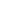 25.02.2014№ 2542469Способ биохимической оценки метаболических нарушений в желчи при литогенезе / Быков М.И., Басов А.А., Попов К.А., Малышко В.В.Бюлл. № 22, 10.08.201611.06.2016 2593340Способ оценки качества децеллюляризированных матриксов для получения биоинженерных трансплантатов / Губарева Е.А., Куевда Е.В., Басов А.А., Джимак С.С. и др. Бюлл. № 14 17.05.2017. 17.06.20162619642Способ оценки резистентности организма к воздействию прооксидантных факторов / Попов К.А., И.М. Быков, А.А. Басов.и др. Бюлл. № 25 29.08.201729.08.20172 629 391Способ снижения гепатоцитолиза в условиях частичной сосудистой изоляции печени в эксперименте / Цымбалюк И.Ю., Мануйлов А.М., Басов А.А., Попов К.А., Хубиева Ф.У.08.02.20182644305 С1Способ восстановления функциональных свойств тканеинженерной конструкции диафрагмы / Губарева Е.А., Куевда Е.В., Басов А.А., Джимак С.С., Сотниченко А.С., Гуменюк И.С., Чвалун С.Н., Крашенинников С.В., Григорьев Т.Е.21.05.20182662886 C1Способ экспресс-оценки жизнеспособности клеток в тканеинженерных конструкциях / Губарева Е.А., Куевда Е.В., Басов А.А., Джимак С.С., Сотниченко А.С., Гуменюк И.С., Лясота О.М., Гилевич И.В.31.07.20182662997 С2Способ определения интенсивности воспалительно-деструктивных изменений пародонтальных тканей при пародонтите / Овсянникова А.А., Быков И.М., Сирак С.В.15.11.20192706238Способ профилактики и коррекции метаболических и функциональных нарушений центральной нервной системы в условиях стресса / Козин С.В., Кравцов А.А., Злищева Э.И., Шурыгина Л.В.,Ломактна Л.В., Джимак С.С., Барышев М.Г., Басов А.А.18.03.2020RU 2717107 C1 Способ получения ацеллюлярногодермального матрикса /Гилевич И.В., Сотниченко А.С., Мелконян К.И.,Юцкевич Я.А., Богданов С.Б., Каракулев А.В., Порханов В.А.18.03.2020RU 2717088 C1Способ повышения продуктивности микроорганизмов в средах с детерминированным изотопным составом / 
Джимак С.С., Басов А.А., Ломакина Л.В., Елкина А.А., Барышев М.Г.30.09.20212756473 C1Способ подготовки дермы свиньи для создания ацеллюлярного дермального матрикса в эксперименте / Мелконян К.И., Сотниченко А.С., Веревкин А.А., Русинова Т.В., Асякина А.С., Козмай Я.А.23.03.20222768156 C1